Arbeitsauftrag: „Je mehr man sich bewegt, desto mehr Kohlenstoffdioxid entsteht“.Die vier Texte erklären die Entstehung von Kohlenstoffdioxid. Setzt die Informationen aus den Texten in eine Abbildung (Posterformat) um. Das Poster soll Fragen aus der Klasse zur Entstehung von Kohlenstoffdioxid klären.Bildet Viererteams und geht so vor:Materialcheck: Habt ihr vier Texte und mindestens vier Fragen?Einzelarbeit (ca. 10 Min.): 	Jeder liest seinen Text. Erstelle ein Bild, das dir hilft, die Informationen aus deinem Text an deine Gruppenmitglieder zu vermitteln.Die Tabelle hilft dir, das Bild zu erstellen. Fülle sie beim Lesen aus!Gruppenarbeit (10 Min.): 	Tauscht eure Erkenntnisse aus. Nutzt dabei die Bilder!Gruppenarbeit (20 Min.):	Erstellt nun das Poster. Das Poster soll mindestens vier unserer Fragen beantworten und Informationen aus allen vier Texten enthalten.Arbeitsauftrag: Gehe von Poster zu Poster. Trage in die Tabelle ein, was du auf den Postern erkennen kannst.Alternative (Differenzierung): Was erklärt das Poster? Gehe von Poster zu Poster. Fülle die Tabelle.Arbeitsaufträge: Einige Fragen/Aussagen gehen bereits von einer falschen Annahme aus. Notiere die Fragen-Nummern.Einige Fragen/Aussagen passen nicht genau zum Problem „Bei Bewegung wird mehr Kohlenstoffdioxid gebildet“. Notiere die Fragen-Nummern.Suche dir alle Fragen, die du nun fachlich korrekt beantworten kannst. Notiere die Fragen-Nummer.Beantworte drei dieser Fragen in einem kurzen Text und formuliere hierzu jeweils eine fachlich richtige Überschrift.Lehrerinformation: 
Es sollte sich hierbei um authentische Schülerfragen oder -aussagen handeln.Mögliche Lösungen:M 4a – 1: Fragen stellenM 4a – 2: „Je mehr man sich bewegt, desto mehr Kohlenstoffdioxid 
entsteht“.VorgangBauteil/StrukturStoffeMeine Idee für das Poster:Poster mit ErläuterungenPoster 1: Der ökologische Zusammenhang wird deutlich und führt zu neuen Fragen, die sich mit dem Zusammenhang von Materiefluss und Energiefluss beschäftigen.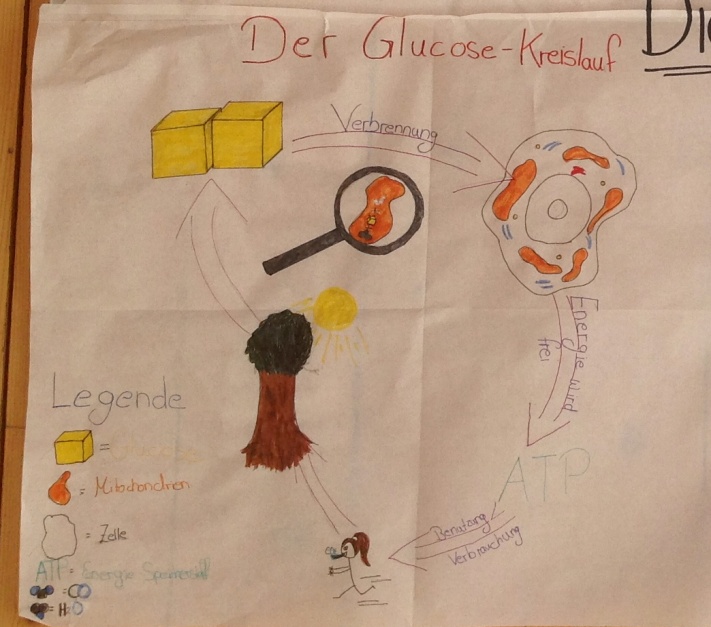 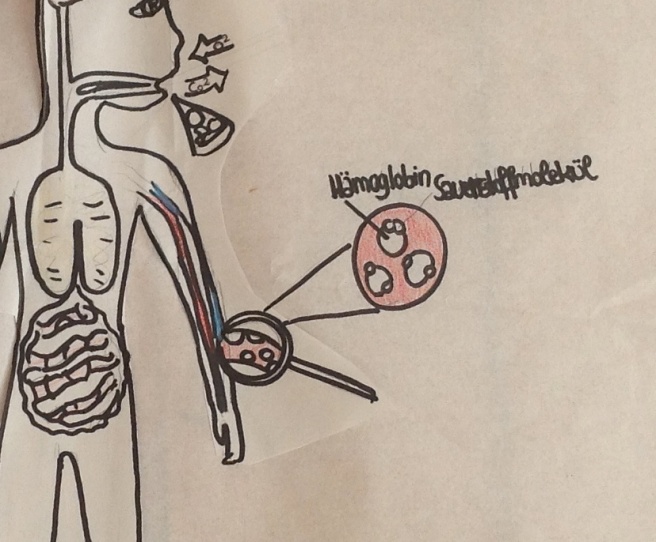 Poster 2: Diese Arbeit greift den Zusammenhang von Blut – Erythrocyt – Hämoglobin und Sauerstoff auf und sorgt für Nachfragen, auch in Verbindung mit Poster 3.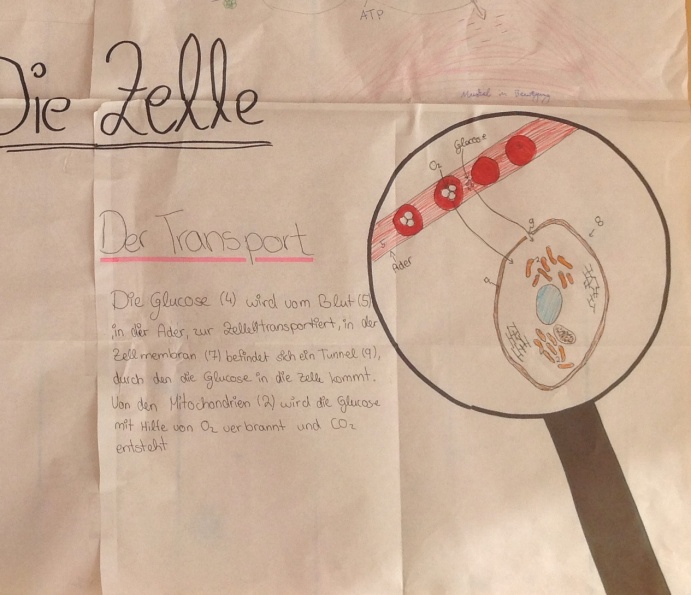 Poster 3: Wie in Poster 2 wurden hier die Größenverhältnisse zwischen Erythrocyten, Hämoglobin, Zellen und Mitochondrien diskutiert. Poster 4: Diese Gruppe hat sich mit den Systemebenen beschäftigt. Sie stellt die Größenverhältnisse dar.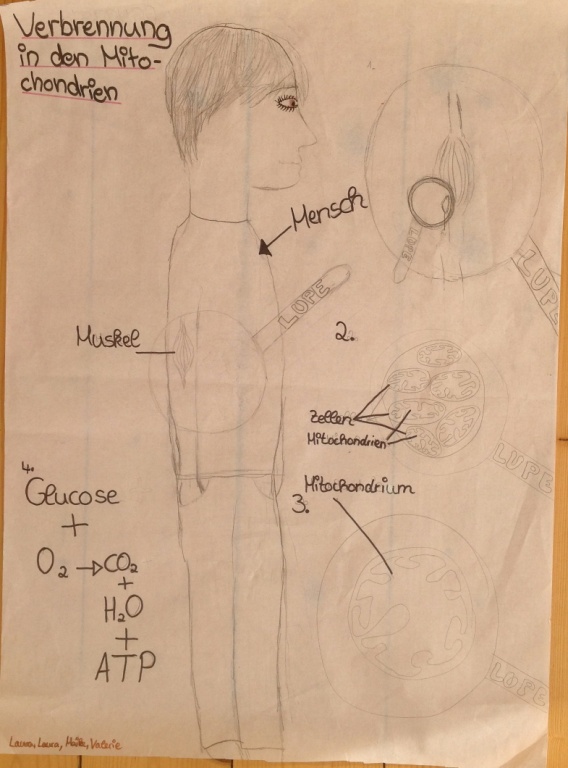 M 4a – 3: Auswertung der PosterPoster vonOrganeZellen, ZellbestandteileStoffeVorgängeGruppen-Nr.Poster vonWas kann das Poster erklären?Welche Fragen lässt das Poster offen?Gruppe 1M 4a – 4: Bei Bewegung entsteht mehr Kohlenstoffdioxid ...1Ich glaube, die Muskeln verbrauchen den Sauerstoff und ich glaube, dass sie so viel Sauerstoff brauchen, wie sie Kohlenstoffdioxid produzieren.2Die Muskeln brauchen den Sauerstoff und daraus produzieren sie Kohlenstoffdioxid. 3Was passiert in den Muskeln, wenn Sauerstoff in Kohlenstoffdioxid umgewandelt wird?4Produzieren die Muskeln das Kohlenstoffdioxid?5Wenn der Muskel das Sauerstoff verbraucht und das Kohlenstoffdioxid produziert, wo leitet der Muskel das Kohlenstoffdioxid hin?6Produzieren die Muskeln aus Zucker und Sauerstoff Kohlenstoffdioxid?7Wozu brauchen die Muskeln Traubenzucker? Ich glaube, im Traubenzucker ist Energie.8Ab wie viel Prozent Kohlenstoffdioxid in der Luft stirbt man?9Ist das Herz die Quelle für die Kohlenstoffdioxid-Produktion?10Wenn das Herz immer Kohlenstoffdioxid produziert, dann muss im Blut Kohlenstoffdioxid und Sauerstoff sein, denn im Blut treffen sie aufeinander. Was passiert dann?11Wie sieht der Sauerstoffverbrauch im Muskel im Teilchenmodell aus?12Wie kommt der Sauerstoff zu den Muskeln oder ins Blut?13Findet die Umwandlung von Sauerstoff in Kohlenstoffdioxid im Körper in den Lungen statt?14Wie viel Sauerstoff/Kohlenstoffdioxid ist im Blut? Wird beim Einatmen der ganze Sauerstoff aus der Luft in das Blut abgegeben?15Wie hängt die Kohlenstoffdioxidproduktion mit dem Zucker zusammen?16Wenn das Herz schneller schlägt, braucht es mehr Sauerstoff, um die Muskeln zu versorgen. Was passiert, wenn wir zu wenig Sauerstoff zu uns nehmen? 17Wo wird der überflüssige Zucker gelagert?Authentische 
Schülerfragenmögliche Überschriften/Kurztexte1Muskeln benötigen Sauerstoff, um Zucker zu verbrennen.Im Muskel entsteht Kohlenstoffdioxid bei der Verbrennung von Zucker.Im Muskel gebildetes Kohlenstoffdioxid wird ans Blut abgegeben.2Muskeln benötigen Sauerstoff, um Zucker zu verbrennen.Im Muskel entsteht Kohlenstoffdioxid bei der Verbrennung von Zucker.Im Muskel gebildetes Kohlenstoffdioxid wird ans Blut abgegeben.3Muskeln benötigen Sauerstoff, um Zucker zu verbrennen.Im Muskel entsteht Kohlenstoffdioxid bei der Verbrennung von Zucker.Im Muskel gebildetes Kohlenstoffdioxid wird ans Blut abgegeben.4Muskeln benötigen Sauerstoff, um Zucker zu verbrennen.Im Muskel entsteht Kohlenstoffdioxid bei der Verbrennung von Zucker.Im Muskel gebildetes Kohlenstoffdioxid wird ans Blut abgegeben.5Muskeln benötigen Sauerstoff, um Zucker zu verbrennen.Im Muskel entsteht Kohlenstoffdioxid bei der Verbrennung von Zucker.Im Muskel gebildetes Kohlenstoffdioxid wird ans Blut abgegeben.6Muskeln benötigen Sauerstoff, um Zucker zu verbrennen.Im Muskel entsteht Kohlenstoffdioxid bei der Verbrennung von Zucker.Im Muskel gebildetes Kohlenstoffdioxid wird ans Blut abgegeben.7Wird Zucker im Muskel verbrannt, wird Energie freigesetzt.8Ab über 6 % Kohlenstoffdioxid in der Luft ist dieses Gas für uns tödlich.9Kohlenstoffdioxid entsteht auch im Herzen. Im Blut werden Sauerstoff und Kohlenstoffdioxid transportiert.Sauerstoff wird in den roten Blutkörperchen transportiert.Kohlenstoffdioxid wird auch in den roten Blutkörperchen transportiert.Kohlenstoffdioxid wird zu 8 % auch im Blutplasma transportiert.10Kohlenstoffdioxid entsteht auch im Herzen. Im Blut werden Sauerstoff und Kohlenstoffdioxid transportiert.Sauerstoff wird in den roten Blutkörperchen transportiert.Kohlenstoffdioxid wird auch in den roten Blutkörperchen transportiert.Kohlenstoffdioxid wird zu 8 % auch im Blutplasma transportiert.11Verbrennungsreaktion im Muskel12Sauerstoff diffundiert vom Blut in die Muskelzellen.13In der Lunge findet Gasaustausch statt.14Der Sauerstoffgehalt im Blut entspricht fast dem gesamten eingeatmeten Sauerstoff.15Kohlenstoffdioxid entsteht bei der Verbrennung von Zucker.16Bei Sauerstoffmangel kann der Muskel nicht richtig arbeiten, es kann zu Muskelschwäche führen.17Der Zucker wird in Stärke umgewandelt und kann gespeichert werden.